Comunicato stampa 
21 – 26 giugno 2022 | Sala AcomeA
La giovinezza è sopravvalutata
scritto da Paolo Hendel e Marco Vicari
regia Gioele Dix
scene Francesca Guarnone
musiche Savino Cesarioproduzione Agidi srl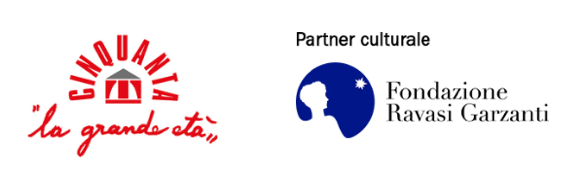 “Tutto è iniziato il giorno in cui ho accompagnato mia madre novantenne dalla nuova geriatra. In sala d’attesa la mamma si fa portare in bagno dalla badante. Un attimo dopo la geriatra apre la porta del suo studio, mi vede e mi fa: ‘Prego, sta a lei...’.”Grazie a quell’incontro Paolo Hendel si rende conto che si sta “pericolosamente” avvicinando alla stagione della terza età e che è venuto il momento di fare i conti con quella che Giacomo Leopardi definisce “la detestata soglia di vecchiezza”. Lo fa a modo suo, in una sorta di confessione autoironica sugli anni che passano, con tutto ciò che questo comporta: ansie, ipocondria, visite dall’urologo, la moda dei ritocchini estetici e le inevitabili riflessioni, sia di ordine filosofico che pratico, sulla “dipartita”. Le paure, le debolezze, gli errori di gioventù, sommati agli “errori di anzianità”, sono una continua occasione di gioco nel quale è facile rispecchiarsi, ciascuno con la propria vita, la propria esperienza e la propria sensibilità, in una risata liberatoria. Avvalendosi della preziosa e irrinunciabile complicità del coautore Marco Vicari e del regista Gioele Dix, Hendel si racconta con una sincerità disarmante e attraverso una esilarante carrellata di commenti di “utenti indignati” sul web racconta l’Italia di oggi.E se la giovinezza è in qualche modo sopravvalutata, non vuole essere frainteso e precisa: “Sono comunque contento di essere stato giovane, mi sono trovato bene, mi è piaciuto e se mi dovesse ricapitare lo rifarei anche volentieri...”Quello che conta è mantenere viva, a qualsiasi età, la curiosità, l’interesse e la passione, come dimostra lo stesso Hendel che calca con fanciullesco entusiasmo e rinnovata energia il palcoscenico, sua seconda casa da ormai oltre trent’anni.”ORARI
martedì 21 Giugno h 20:30mercoledì 22 Giugno h 19:15giovedì 23 Giugno h 20:30venerdì 24 Giugno h 19:15sabato 25 Giugno h 20:15domenica 26 Giugno h 19:00PREZZII settore > intero 30€
II settore > intero 22€; under26/over65 15€; convenzioni 18€
Galleria > intero 18€; under26/over65 15€; ; convenzioni 15€
_________________________Tutti i prezzi sono da intendersi + prevendita
_________________________INFO E BIGLIETTERIA 
via Pier Lombardo 14
02 59995206
biglietteria@teatrofrancoparenti.comUfficio Stampa 
Teatro Franco Parenti
Francesco Malcangio
Via Vasari,15 - 20135 - Milano
Tel. +39 02 59 99 52 17
Mob. 346 417 91 36 
teatrofrancoparenti.com